Проект программы по развитию и поддержке творческих способностей обучающихсяВыполнила:студентка Ш-32 группыПриймак ВикторияЕйск, 2020Пояснительная запискаНаше время – это время перемен, поэтому России нужны люди, способные нестандартно, творчески мыслить. К сожалению, массовое обучение часто сводится к запоминанию и воспроизведению приемов действия, типовых способов решения заданий. Однообразное, шаблонное повторение одних и тех же действий убивает интерес к обучению. Дети лишаются радости открытия и постепенно могут потерять способность к творчеству.Творчество – это психический процесс создания новых ценностей, как бы продолжение и замена детской игры. Творчество предполагает наличие у субъекта способностей, мотивов, знаний, умений, благодаря которым создается продукт, отличающийся новизной, оригинальностью, уникальностью. В творчестве особое место занимает воображение. Наряду с ним творчество включает в себя интенсивную работу мышления, оно пронизано эмоциональностью и волей. Но оно не сводится к одному воображению, одному мышлению или одному чувству.Во второй половине ХХ века были выявлены психологические составляющие творческой деятельности:гибкость ума – способность к выделению существенных признаков из множества случайных и способность перестраиваться с одной идеи на другую;систематичность и последовательность, которые позволяют людям управлять процессом творчества, благодаря систематичности все идеи сводятся в определенную систему и последовательно анализируются;диалектичность мышления – способность человека соединять, казалось бы, несоединимое;способность рисковать и не бояться ответственности за свое решение.Программа по выявлению и развитию у обучающихся способностей к творческой и познавательной деятельности предусматривает создание благоприятных условий для развития интеллекта, исследовательских навыков, творческих способностей и личностного роста одарённых, внедрение новых образовательных технологий, отвечая на запросы современного общества,  расширение возможности для участия одарённых и способных обучающихся в конференциях, творческих конкурсах, выставках, олимпиадах.Программа разработана на основании:Федерального Закона «Об образовании в Российской Федерации» от 29 декабря 2012 года №273ФЗ;Федерального государственного образовательного стандарта начального общего образования, утвержденного приказом Министерства образования и науки Российской Федерации от 6 октября 2009 г. № 373;Федерального государственного образовательного стандарта основного общего образования, утвержденного приказом Министерства образования и науки Российской Федерации от 17. 12.2010 г. №1897.Цель: раскрыть интеллектуально-личностный и познавательно-творческий потенциал детей в процессе творческой активности, создание условий для самореализации способностей обучающихся через творчество.Задачи:создание системы целенаправленного выявления детей с высоким уровнем творческого потенциала;создание системы симулирования творческой деятельности обучающихся;вовлечение обучающихся в систему дополнительного образования;расширение возможностей для участия школьников творческих выставках, конкурсах, конференциях различного уровня.Основные направления реализации программывыявление творческих способностей обучающихся;создание банка данных «Одаренные дети»;разработка индивидуальных форм работы;внедрение в учебный процесс  современных педагогических технологий для развития творческих способностей обучающихся;использование активных форм и методов организации образовательного процесса;создание образовательных курсов, направленных на поддержку одаренных обучающихся  при выстраивании индивидуальной траектории развития обучающихся;развитие системы внеурочной учебной и внеклассной деятельности обучающихся, которая позволит  школьникам демонстрировать свои достижения на конкурсах, смотрах различного уровня.Принципы педагогической деятельности в работе с детьми по выявлению и развитию способностей:принцип доверия и поддержки;принцип добровольности;принцип индивидуальности;принцип выбора;принцип творчества и успеха;принцип привлекательности результатов;принцип обратной связи.Формы работы по выявлению и развитию творческих способностей обучающихся:наблюдения;диагностика;беседы с участниками образовательного процесса;консультации;дифференцированные задания;учебные задания практикоориентированной направленности;проектная деятельность;ролевые игры;предметные олимпиады и конкурсы;конкурсы, конференции творческого и исследовательского характеров.Организация  воспитательной работы в рамках программы:Формирование духовного потенциала личности, её развития, направленного на творческое самовыражение, самоутверждение и самореализацию;Формирование общечеловеческих ценностей, общекультурной компетенции;Формирование высокой речевой культуры;Утверждение здорового образа жизни школьника;Развитие научно-исследовательских навыков и творческих способностей обучающихся. Основные мероприятия по реализации программы.I. Диагностика: Изучение диагностических методик, основанных на валидности, доступности, информативной емкости.Создание банка тестов для диагностирования  обучающихся по определению интеллектуальных способностей; банка данных талантливых детей. Изучение круга интересов умственной деятельности обучающихся путем анкетирования. Изучение личностных потребностей одаренных  обучающихся путем собеседования. 
II. Развитие творческих и познавательных  способностей: привлечение  обучающихся к проведению школьных конкурсов и олимпиад. использование в практике работы с одаренными детьми следующих приемов: творческие ответы; выполнение творческих тематических заданий; выполнение проблемных поисковых работ; выступления в лекторских группах; назначение ответственными за проведение групповых и коллективных работ; приобщение (в различных формах) к работе учителя; повышение степени сложности заданий; интеграция учебных и научно-исследовательских заданий. III. Стимулирование - поощрение дальнейшей творческой деятельности.Выносить на публичное своевременное поощрение успехов обучающихся (молнии-объявления). Отмечать заслуги родителей в воспитании одаренных детей на родительских собраниях.Ожидаемые результатыформирование системы работы с одаренными обучающимися;формирование банка, технологий и программ для ранней диагностики способных и одаренных детей. Выработка стратегии и тактики функционального, педагогического, социально-психологического и научно-методического обеспечения для изучения и развития способных и одаренных детей школы.повышение качества образования, индивидуализация обучения и воспитания.увеличение количества обучающихся, принявших участие в предметных олимпиадах, конкурсах, фестивалях; повышение показателей успешности обучающихся в конкурсах различного уровня.изменение  показателей социального статуса, социального интеллекта и успеваемости.расширение диапазона мероприятий для раскрытия способностей  обучающихся;нормативное и методическое обеспечение деятельности,  направленной на работу с одаренными детьми;Взаимодействие при выполнении программыДля положительного результата в развитии способностей необходима взаимосвязь педагога-психолога, родителей, учителей и детей.Работа с родителями детей, имеющих развитые творческие способности:1. Организация совместной работы педагога-психолога, воспитателей и родителей по достижению положительного результата в развитии способностей: ознакомление с программой и групповая консультация.2. Использование психологом домашних заданий для развития и закрепления способностей у детей. Нацеливание родителей на эмоциональную поддержку детей в оказании правильной помощи детям в выполнении домашних заданий (не подсказывать, а направлять).3. Индивидуальное консультирование родителей при возникновении личностных проблем у детей, имеющих предпосылки одаренности.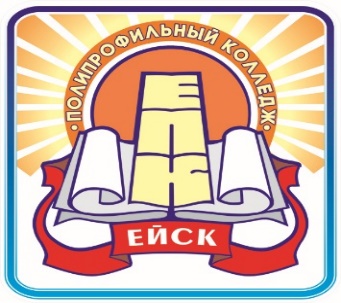 Министерство образования, науки и молодёжной политикиКраснодарского краяГосударственное бюджетное профессиональное образовательное учреждение Краснодарского края«ЕЙСКИЙ ПОЛИПРОФИЛЬНЫЙ КОЛЛЕДЖ»